IntroducciónLa CITEL propone cambios para que se especifiquen más ampliamente los métodos de trabajo para documentos de carácter no normativo (p. ej., suplementos o informes técnicos). Estos documentos son esenciales para el funcionamiento fluido, eficiente y eficaz de las Comisiones de Estudio del UIT-T.  Los cambios que se proponen en la Recomendación A.13 reflejan nuestro deseo de evaluar exhaustivamente los métodos de trabajo y el reglamento interno del UIT-T para mejorar la eficiencia en beneficio de todos los miembros. PropuestaLos cambios que se proponen en la Recomendación A.13 ofrecen una documentación más completa de los métodos de trabajo para los tipos de documentos del UIT-T que no sean recomendaciones. Entre estos se encuentran los suplementos, informes técnicos y otros textos de carácter no normativo. La CITEL también propone una plantilla de nuevos elementos de trabajo para los documentos de carácter no normativo.  MOD	IAP/46A20/1Recomendación UIT-T A.13Suplementos a las Recomendaciones del UIT-T(  ,)1	AlcanceEn el curso de sus estudios, las Comisiones de Estudio examinan contribuciones e Informes, que se distribuyen a las organizaciones inscritas para participar en los trabajos de las correspondientes Comisiones de Estudio y las Recomendaciones resultantes de estos estudios llegan a un público mucho más amplio. Normalmente, toda información considerada meramente ilustrativa o suplementaria a una Recomendación se incluye en un apéndice a esa Recomendación (del que no es parte integrante), cuando resulte útil para un público más amplio. No obstante, existen casos en los que se justifica la publicación independiente de dicha información en forma de Suplemento a la Recomendación.2	SuplementosLas Comisiones de Estudio aplicarán los siguientes principios generales en la elaboración, aprobación, identificación y revisión de los Suplementos:2.1	Antes de proponer cualquier texto nuevo o revisado como Suplemento, una Comisión de Estudio o el GANT, en consulta con el Director, se cerciorará de que:i)	el tema está dentro de su mandato;ii)	hay una necesidad suficiente de información a largo plazo; iii)	el texto no se puede adaptar razonablemente para incluirlo en una Recomendación nueva o existente (por ejemplo, como apéndice);iv)	el texto está suficientemente maduro y, en la medida de lo posible, sigue el formato indicado en la “Guía para la presentación de textos de Recomendaciones”, ;v)	el texto contiene material de carácter complementario y guarda relación con el tema de una o más Recomendaciones, pero no es fundamental para que esas Recomendaciones sean completas, se entiendan y se implementen;2.2	Los Suplementos no la aprobación conforme a los procedimientos de la Resolución 1 o de la Recomendación A.8. Un Grupo de Trabajo puede llegar a un acuerdo sobre un Suplemento, si la Comisión de Estudio que lo ha establecido ha identificado previamente dicho Suplemento y ha autorizado al Grupo de Trabajo a llegar a tal acuerdo en la anterior reunión de la Comisión de Estudio, siempre que dicho Suplemento no esté vinculado o relacionado con una Recomendación que tenga connotaciones de política o reglamentación de acuerdo con lo dispuesto en los Nos. 246 D a 246 H del Convenio de la UIT.	Los Suplementos sólo tienen carácter informativo y, por consiguiente, no son parte integrante de las Recomendaciones	Cada Suplemento debería identificarse claramente mediante la letra de la serie a la que está asociado, seguido de un número secuencial único dentro de esta serie.	Puesto que los Suplementos son esencialmente material de referencia, la Comisión de Estudio que los elabora no tiene obligación de actualizarlos o de volver a publicarlos. Sin embargo, cuando en una Recomendación haya que hacer referencia a un Suplemento, la Comisión de Estudio tendrá que examinar la aplicabilidad de esa referencia y del Suplemento por lo menos una vez cada cuatro años, y tomar las medidas necesarias.	Los Suplementos deberían incluirse en bases de datos junto con las Recomendaciones del UIT-T, pero tras consultar a la Comisión de Estudio concernida, se pueden suprimir si no se han revisado o actualizado después de un periodo de ocho años.	En la medida de lo posible, los Suplementos se publicarán en forma similar a la de las Recomendaciones, aunque con menor prioridad, y teniendo en cuenta las necesidades del mercado.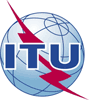 Asamblea Mundial de Normalización de las Telecomunicaciones (AMNT-16)Hammamet, 25 de octubre - 3 de noviembre de 2016Asamblea Mundial de Normalización de las Telecomunicaciones (AMNT-16)Hammamet, 25 de octubre - 3 de noviembre de 2016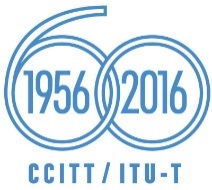 SESIÓN PLENARIASESIÓN PLENARIAAddéndum 20 alDocumento 46-SAddéndum 20 alDocumento 46-SSeptiembre 2016Septiembre 2016Original: inglésOriginal: inglésEstados Miembros de la Comisión Interamericana de Telecomunicaciones (CITEL)Estados Miembros de la Comisión Interamericana de Telecomunicaciones (CITEL)Estados Miembros de la Comisión Interamericana de Telecomunicaciones (CITEL)Estados Miembros de la Comisión Interamericana de Telecomunicaciones (CITEL)MODIFICACIÓN de La RecomendaCiÓn Uit-T  A.13 DE LA Amnt-12 – PUBLICACIONES DE LA uit-T DE CARÁCTER NO NormativO, INCLUIDOS LOS SUPLEMENTOS A LAS RecomendaCionEs DEL uit-tMODIFICACIÓN de La RecomendaCiÓn Uit-T  A.13 DE LA Amnt-12 – PUBLICACIONES DE LA uit-T DE CARÁCTER NO NormativO, INCLUIDOS LOS SUPLEMENTOS A LAS RecomendaCionEs DEL uit-tMODIFICACIÓN de La RecomendaCiÓn Uit-T  A.13 DE LA Amnt-12 – PUBLICACIONES DE LA uit-T DE CARÁCTER NO NormativO, INCLUIDOS LOS SUPLEMENTOS A LAS RecomendaCionEs DEL uit-tMODIFICACIÓN de La RecomendaCiÓn Uit-T  A.13 DE LA Amnt-12 – PUBLICACIONES DE LA uit-T DE CARÁCTER NO NormativO, INCLUIDOS LOS SUPLEMENTOS A LAS RecomendaCionEs DEL uit-tResumen: